物资设备交接清单注：此表一式三份，移交部门、接收部门各一份，一份交国有资产管理处。移交部门负责人（签章）：                 接收部门负责人（签章）：移交部门资产管理员：                    接收部门资产管理员：移交日期：                              接收日期：国资处负责人（签字）：日期：序号设备编号设备名称及型号数量拟存放地点(校区—楼栋—房间号）备注12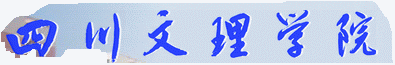 